PRESTADOR DE SERVICIOS DE CONFIANZA SOLICITANTESERVICIOS ANEXOS SOLICITADOSDOCUMENTACIONES APORTADAS (Obligatorias)DOCUMENTACIONES ESPECÍFICAS SEGÚN SERVICIO Consideraciones generales:Todos los documentos deberán ser adjuntados en formato PDF, firmados con firma electrónica cualificada del solicitante y/o representante legal y remitirse vía correo electrónico a la dirección de correo institucional info-dgce@mic.gov.py.Los documentos reproducidos al formato electrónico deberán presentarse correctamente digitalizados y legiblesLos documentos de identidad digitalizados deberán contener ambas caras (anverso y reverso)El documento “Constitución o instrumento de creación”, señalado en los numerales 3 del presente formulario, deberá presentarse en formato físico autenticado por escribano público, una vez concluido el proceso.(*) Cuando sea el caso de solicitud de habilitación de Autoridad de Registro propia (AR) aplicará únicamente el numeral 5 correspondiente a acreditación de cumplimiento de Documentos ICPP. FORMULARIO DE SOLICITUD DE SERVICIOS ANEXOSDATOS DE IDENTIFICACIÓN DEL SOLICITANTEDATOS DE IDENTIFICACIÓN DEL SOLICITANTEDOC. IDENTIDAD NºDOC. IDENTIDAD NºAPELLIDOS Y NOMBRESAPELLIDOS Y NOMBRESRAZÓN SOCIAL*RAZÓN SOCIAL*RUCRESOLUCIÓN DE HABILITACIÓN N°*OBS: En caso de que el prestador sea una persona física se incluirá el/los nombre/s y apellido/s en el campo Razón Social*OBS: En caso de que el prestador sea una persona física se incluirá el/los nombre/s y apellido/s en el campo Razón Social1AUTORIDAD DE VALIDACIÓN -AVAUTORIDAD DE VALIDACIÓN -AVPROPIADELEGADA1AUTORIDAD DE VALIDACIÓN -AVAUTORIDAD DE VALIDACIÓN -AVPROPIADELEGADA1 VINCULACIÓN - Marcar con X VINCULACIÓN - Marcar con X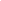 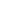 1DIRECCIÓN1CIUDAD1TELÉFONO1CORREO ELECTRÓNICO2AUTORIDAD DE REGISTRO - ARAUTORIDAD DE REGISTRO - ARPROPIADELEGADA2AUTORIDAD DE REGISTRO - ARAUTORIDAD DE REGISTRO - ARPROPIADELEGADA2 VINCULACIÓN - Marcar con X VINCULACIÓN - Marcar con X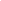 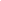 2DIRECCIÓN2CIUDAD2TELÉFONO2CORREO ELECTRÓNICO3PRESTADOR DE SERVICIOS DE SOPORTE - PSSPRESTADOR DE SERVICIOS DE SOPORTE - PSS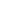 3NOMBRE/RAZÓN SOCIAL3DIRECCIÓN3CIUDAD3TELÉFONO3CORREO ELECTRÓNICO4SERVICIO DE GESTIÓN DE DATOS EN NOMBRE DEL FIRMANTESERVICIO DE GESTIÓN DE DATOS EN NOMBRE DEL FIRMANTE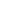 4DISPOSITIVO HSM INDICAR N° CERTIFICADO NIST4DISPOSITIVO HSM INDICAR N° CERTIFICADO NIST4CERTIFICACIÓN DEL MIC*Requerimiento obligatorio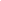 4EN CASO CONTAR CON INFRAESTRUCTURA TECNOLÓGICA DIFERENTE A LA HABILITADA. INDICAR:EN CASO CONTAR CON INFRAESTRUCTURA TECNOLÓGICA DIFERENTE A LA HABILITADA. INDICAR:EN CASO CONTAR CON INFRAESTRUCTURA TECNOLÓGICA DIFERENTE A LA HABILITADA. INDICAR:4DIRECCIÓN/CIUDADSitio Principal4DIRECCIÓN/CIUDADSitio Secundario5SERVICIO DE GESTIÓN DE DATOS EN NOMBRE DEL CREADOR DEL SELLOSERVICIO DE GESTIÓN DE DATOS EN NOMBRE DEL CREADOR DEL SELLO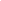 5DISPOSITIVO HSM INDICAR N° CERTIFICADO NIST5DISPOSITIVO HSM INDICAR N° CERTIFICADO NIST5CERTIFICACIÓN DEL MIC*Requerimiento obligatorio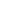 5EN CASO CONTAR CON INFRAESTRUCTURA TECNOLÓGICA DIFERENTE A LA HABILITADA. INDICAR:EN CASO CONTAR CON INFRAESTRUCTURA TECNOLÓGICA DIFERENTE A LA HABILITADA. INDICAR:EN CASO CONTAR CON INFRAESTRUCTURA TECNOLÓGICA DIFERENTE A LA HABILITADA. INDICAR:5DIRECCIÓN/CIUDAD Sitio Principal5DIRECCIÓN/CIUDAD Sitio SecundarioN°DESCRIPCIÓN DESCRIPCIÓN 1Informe de evaluación de la conformidad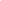 N°AUTORIDAD DE REGISTRO (aplicable en caso de AR DELEGADA):AUTORIDAD DE REGISTRO (aplicable en caso de AR DELEGADA):1Cédula de identidad o pasaporte del representante legal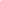 2Documento que acredite la representación legal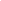 3Constitución o instrumento de creación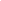 4Acuerdo operacional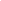 5Documentos que acrediten el cumplimiento del DOC-ICPP-03, DOC-ICPP-04 y DOC-ICPP-05 (*)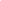 N°AUTORIDAD DE VALIDACIÓN (aplicable en caso de AV DELEGADA):AUTORIDAD DE VALIDACIÓN (aplicable en caso de AV DELEGADA):1Cédula de identidad o pasaporte del representante legal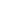 2Documento que acredite la representación legal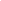 3Constitución o instrumento de creación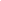 4Acuerdo operacional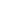 N°PRESTADOR DE SERVICIOS DE SOPORTE:PRESTADOR DE SERVICIOS DE SOPORTE:1Cédula de identidad o pasaporte del representante legal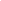 2Documento que acredite la representación legal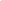 3Constitución o instrumento de creación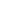 4Acuerdo operacional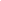 N°SERVICIO DE GESTIÓN DE DATOS EN NOMBRE DEL FIRMANTESERVICIO DE GESTIÓN DE DATOS EN NOMBRE DEL FIRMANTE1Documentos que acrediten el cumplimiento del DOC-ICPP-07 y DOC-ICPP-08 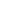 N°SERVICIO DE GESTIÓN DE DATOS EN NOMBRE DEL CREADOR DEL SELLOSERVICIO DE GESTIÓN DE DATOS EN NOMBRE DEL CREADOR DEL SELLO1Documentos que acrediten el cumplimiento del DOC-ICPP-07 y DOC-ICPP-08 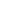 N°OTRA DOCUMENTACIÓN Y OBSERVACIÓN ADICIONAL12